TEHNISKĀ SPECIFIKĀCIJA Nr. TS_1621.4xx v1Urbis betonam SDS PlusAttēlam ir informatīvs raksturs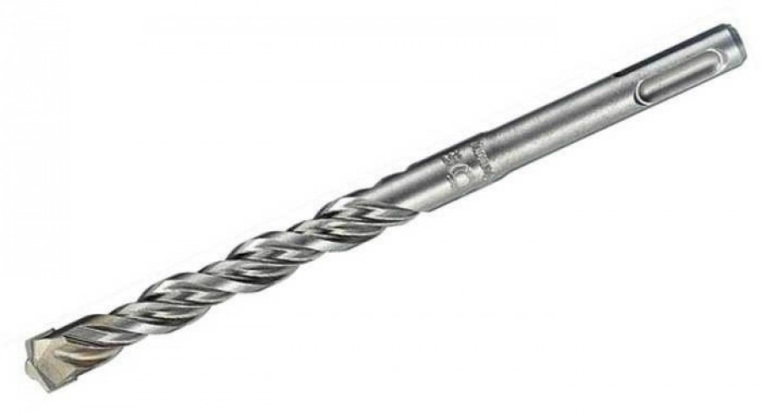 Nr.AprakstsMinimālā tehniskā prasībaPiedāvātās preces konkrētais tehniskais aprakstsAvotsPiezīmesVispārīgā informācijaVispārīgā informācijaVispārīgā informācijaRažotājs (nosaukums, atrašanās vieta).Norādīt informāciju1621.401 Urbis betonam SDS Plus 6mm Norādīt pilnu preces tipa apzīmējumu1621.402 Urbis betonam SDS Plus 8mmNorādīt pilnu preces tipa apzīmējumu1621.403 Urbis betonam SDS Plus 10mmNorādīt pilnu preces tipa apzīmējumu1621.404 Urbis betonam SDS Plus 25mmNorādīt pilnu preces tipa apzīmējumuParauga piegādes laiks tehniskajai izvērtēšanai (pēc pieprasījuma), darba dienasNorādīt vērtībuStandartiStandartiStandartiAtbilstība rūpnīcas kvalitātes un vadības standartam ISO 9001AtbilstAtbilstība Eiropas regulai CE 98/37/ECAtbilstDokumentācijaDokumentācijaDokumentācijaIesniegts preces attēls, kurš atbilst sekojošām prasībām: ".jpg" vai “.jpeg” formātā;izšķiršanas spēja ne mazāka par 2Mpix;ir iespēja redzēt  visu produktu un izlasīt visus uzrakstus uz tā;attēls nav papildināts ar reklāmu.AtbilstVides nosacījumiVides nosacījumiVides nosacījumiMinimālā darba temperatūra≤-20°CMaksimālā darba temperatūra≥+30°CTehniskā informācijaTehniskā informācijaTehniskā informācijaUrbju garums:Atbilstoši 2 punkta prasībām100 - 115 mmAtbilstoši 3 punkta prasībām100 - 150 mmAtbilstoši 4 punkta prasībām100 - 120 mmAtbilstoši 5 punkta prasībām400 - 500 mmUrbuma izmērs:Atbilstoši 2 punkta prasībām6 mmAtbilstoši 3 punkta prasībām8 mmAtbilstoši 4 punkta prasībām10 mmAtbilstoši 5 punkta prasībām25 mmKonstrukcijaKonstrukcijaKonstrukcijaUrbja stiprinājums atbilstoši SDS Plus standartamAtbilstGriezēj šķautņu skaits≥ 3Paredzēts lietošanai elektriskajās urbjmašīnās-perforatorosAtbilst